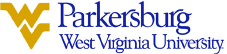 Grant Routing FormDATE:_______________________Signature Approval: Upon signature approval of all individuals above, the completed grant application, along with this form, must be submitted to the President for signature. Grant Seeker:Division / Unit:  Grant Project Title:Granting Agency: Amount Requested:Brief Description:ADMINISTRATORDATESIGNATURECOMMENTSSenior VP Academic Affairs   ORVP Student ServicesVP Institutional AdvancementVP Finance & Administration